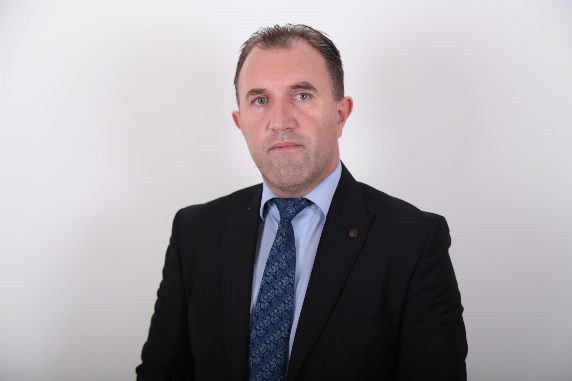 Dr. Sc. Nuredin Lutfiu ka mbi pesëmbëdhjetë vjet përvojë në mësimdhënie dhe përgjegjësi të ndryshme gjatë gjithë karrierës së tij. Rrugëtimi i tij profesional përfshin rolet e mëposhtme:Asambleist në Kuvendin Komunal të Vitisë, me detyrë nga viti 2013 deri në vitin 2021; Ligjërues nga viti 2009 në institucione të ndryshme të arsimit të lartë privat në Kosovë; Ligjërues i rregullt në Kolegjin UBT në Prishtinë nga viti 2020 e deri më sot.Autore i artikujve të ndryshem shkencor nga lemia penale. Përvoja e gjerë e Nuredin Lutfiut në rolet akademike dhe legjislative, tregon përkushtimin e tij ndaj arsimit dhe shërbimit publik.PUBLIKIMET Revistat ShkencoreRevistat ShkencoreRevistat ShkencoreTitulli i punimitEmri i revistësViti / Vëllimi / faqet” Cështjet e barazisë gjinore në Kosovë ”Revistën ndërkombëtare për shkencat shoqërore “VISIONE” në Shkup19-20.09.2014nr.22/2014 (ISSN)”Fazat dhe Mënyrat e shkurorëzimit sipas legjislacionit të Kosovës ”Revistën Regjionale të Shkencave Shoqërore “REFORMA” në Gjilan07.03.2015nr.1/2015 (ISSN)“Qeshtjet e Rrëmbimit Ndërkombëtar të Fëmijëve sipas Legjislacioni të Republikës së Kosovës”Publikimi i punimit shkencor i  mbajtur  në Konferencën e IX (nëntë) shkencore të mbajtur me datën 08-09 Prill 2016 në Dubrovnik08-09.04.2016ISBN 9788890916373“Ndikimi i Precedentit në Sistemin e së Drejtës në Kosovë”Publikimi i punimit shkencor në Revisten  “ West East Journal of Social Sciences”06.12.2017ISSN 2168-7315(online) SHBAPërmbledhje (abstraktet) nga Konferencat Ndërkombëtare dhe Kombëtare ShkencorePërmbledhje (abstraktet) nga Konferencat Ndërkombëtare dhe Kombëtare ShkencorePërmbledhje (abstraktet) nga Konferencat Ndërkombëtare dhe Kombëtare ShkencoreTitulli i punimitEmri i revistësViti / Vëllimi / faqetSecuring a ClaimUniversity for Business and Technology - UBT, 12th International Conference on Business, Technology and Innovation 2023" UBT International Conference. 30-31 October 2023, Prishtina, Kosovo